◆スケジュール〔悪い例〕◆スケジュール〔良い例〕決まっている予定を記入（灰色部分）　計画をくわしく（科目，量など）記入　余裕のある計画を立てる（空欄部分）◆スケジュール〔修正例〕数学Ａ教科書の復習ができなかったので，土曜日の空き時間に変更　　　現代社会ワークが目標まで達さなかったので，木曜日と日曜日の予定を変更月日／／／／／／／／／／／曜日月火水木金土日月火水木予定テスト①テスト②テスト③テスト④6時7時8時9時10時11時12時13時14時15時16時17時18時19時20時21時22時23時24時月日／／／／／／／／／／／曜日月火水木金土日月火水木予定テスト①テスト②テスト③テスト④6時朝食朝食朝食朝食朝食朝食朝食朝食朝食7時朝食朝食8時家基教復習数Ⅰ問15-209時数Ⅰ教復習ｺﾐｭ英教復習現代社会生物基礎ｺﾐｭ英Ⅰ国語総合10時保健家庭基礎数学A11時数学Ⅰ12時学校学校学校学校学校昼食昼食13時部活動14時ｺﾐｭ英プ復習家基プ復習ｺﾐｭ英プ復習国総教復習15時生基ワ26-31漢字復習数A問1-５16時数Ⅰ問21-2317時18時19時夕食夕食夕食夕食夕食夕食夕食夕食夕食夕食夕食20時現社教ノ復習ｺﾐｭ英教復習現社ワ35-39生物教復習ｺﾐｭ英教復習現社ワ40-44生基ワ32-36ｺﾐｭ英プ復習国総プ復習21時保健ノ1-5塾数A教復習保健ノ6-10国総プ復習家基プ復習保健ノ復習生物教復習数A問5-9漢字復習22時数Ⅰ教復習23時入浴・就寝入浴・就寝入浴・就寝入浴・就寝入浴・就寝入浴・就寝入浴・就寝入浴・就寝入浴・就寝入浴・就寝入浴・就寝24時月日／／／／／／／／／／／曜日月火水木金土日予定テスト①テスト②テスト③テスト④6時朝食朝食朝食朝食朝食朝食朝食朝食朝食7時朝食朝食8時家基教復習数Ⅰ問15-209時数Ⅰ教復習ｺﾐｭ英教復習現代社会生物基礎ｺﾐｭ英Ⅰ国語総合10時保健家庭基礎数学A11時数学Ⅰ12時学校学校学校学校学校昼食昼食13時数A教復習部活動14時ｺﾐｭ英プ復習家基プ復習ｺﾐｭ英プ復習国総教復習15時生基ワ26-31漢字復習数A問1-５16時数Ⅰ問21-2317時18時19時夕食夕食夕食夕食夕食夕食夕食夕食夕食夕食夕食20時現社教ノ復習ｺﾐｭ英教復習保健ノ6-10生物教復習ｺﾐｭ英教復習保健ノ復習生基ワ32-36ｺﾐｭ英プ復習国総プ復習21時保健ノ1-5塾数A教復習現社ワ35-39国総プ復習家基プ復習現社ワ40-44生物教復習数A問5-9漢字復習22時数Ⅰ教復習35-3738-4423時入浴・就寝入浴・就寝入浴・就寝入浴・就寝入浴・就寝入浴・就寝入浴・就寝入浴・就寝入浴・就寝入浴・就寝入浴・就寝24時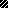 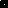 